Домашнее задание для от 3 ДОП от 30.09./4.10.23.21.10./25.10. - контрольная работа.28.10./1.11. - устная контрольная работа. Виды минора (повторение).Устно повторите! Натуральный вид - исходный минор.Гармонический вид - минор с повышеной VII ступенью. Мелодический вид - минор с повышеной VI и VII ступенями при движении вверх, при движении вниз звучит как натуральный.Калмыков и Фридкин, "Одноголосие".Номер 219.Читать ритм с дирижированием;Читать ноты в ритме с дирижированием;Письменно транспонировать из "До мажора" в тональность "Ля мажор".* Не забудьте указать ключевые знаки! 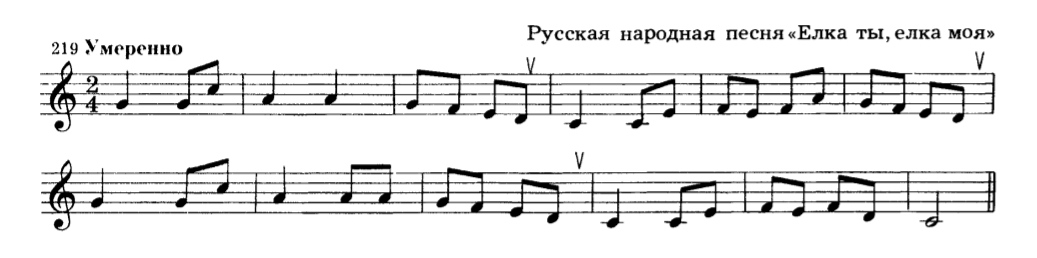 